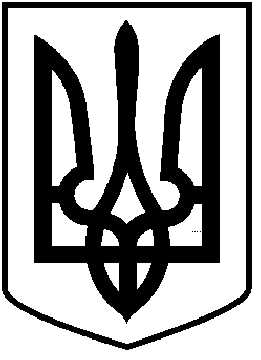 ЧОРТКІВСЬКА    МІСЬКА    РАДАВИКОНАВЧИЙ КОМІТЕТР І Ш Е Н Н Я від 05 червня 2019 року 					                № 161    Про надання дозволу КП «Чортків дім» на зарахування коштівЗ метою належного утримання будинку, на підставі листа начальника комунального підприємства «Чортків дім» Олійник Г.В. від 28.05.2019 № 119 та представлених матеріалів, керуючись пп.1 п.“а” ст.30, ст.52, ч.6 ст.59 Закону України «Про місцеве самоврядування в Україні»,  виконавчий комітет міської радиВИРІШИВ:1.Надати дозвіл комунальному підприємству «Чортків дім» на зарахування коштів, витрачених мешканцями будинку № 10 по вул. Вокзальна на придбання метало пластикових вікон в під’їзді в рахунок квартирної плати на загальну суму 3000,00 грн.2.Відповідальність за виконання даного рішення покласти на начальника комунального підприємства «Чортків дім» Олійник Галину Василівну.3.Копію рішення направити в комунальне підприємство «Чортків дім» та відділ житлово-комунального господарства та благоустрою міської ради.4.Контроль за виконанням даного рішення покласти на заступника міського голови з питань діяльності виконавчих органів міської ради Тимофія Р. М.Міський голова							     Володимир ШМАТЬКО